Ergänzung zu
Datenverarbeitung zur Erstellung von Sortenbeschreibungen für gemessene quantitative MerkmaleVom Verbandsbüro erstelltes DokumentHaftungsausschluss:  dieses Dokument gibt nicht die Grundsätze oder eine Anleitung der UPOV wieder	Der Zweck dieser Ergänzung ist es, auf der neununddreißigsten Tagung der Technischen Arbeitsgruppe für Automatisierung und Computerprogramme (TWC) über die Gespräche betreffend die Datenverarbeitung zur Erstellung von Sortenbeschreibungen für gemessene quantitative Merkmale zu berichten.	 Auf ihrer neununddreißigsten Tagung prüfte die TWC  Dokument TWP/5/10 (vergleiche Dokument TWC/39/9 „Bericht", Absätze 28 bis 31).	Die TWC nahm die Vereinbarung des TC zur Kenntnis, den TC-Vorsitzenden einzuladen, zusammen mit dem Verbandsbüro Vorschläge für die nächsten Schritte zur Erstellung einer Anleitung zu erarbeiten, die den TWP und dem TC auf ihren Tagungen im Jahre 2021 vorgelegt werden sollen.	Die TWC stimmte zu, dass die Anleitung zu „Verschiedene Formen, die Sortenbeschreibungen annehmen könnten, und die Bedeutung von Skalenniveaus“ in Dokument TGP/8 Teil 1, Abschnitt 2 „Zu erfassende Daten“ als neuer Abschnitt 2.5 aufgenommen werden soll.	Die TWC vereinbarte, dass Verbandsmitglieder ersucht werden sollen, die Aufnahme von Software in Dokument UPOV/INF/16 bzw. Dokument UPOV/INF/22 vorzuschlagen, die ihre Verfahren für die Umsetzung von Erfassungen in Noten enthält; dies soll mit einem entsprechenden Querverweis auf die Verfügbarkeit dieser Verfahren in Dokument TGP/8 Teil I, neuer Abschnitt 2.5 geschehen. [Ende des Dokuments]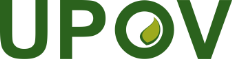 GInternationaler Verband zum Schutz von PflanzenzüchtungenTechnischer AusschussSiebenundfünfzigste Tagung
Genf, 25. und 26. Oktober 2021TC/57/6 Add.Original:  EnglischDatum:  5. Oktober 2021